	Escuela de Ingenierías Industrial, Informática y Aeroespacial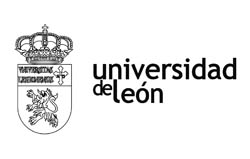 D.  		,Profesor Responsable de la asignatura 			hace constar que D. 	ha asistido a la revisiónde examen de esa asignatura el día 	_León, a	de	20EL PROFESOR RESPONSABLEFdo.:Escuela de lngenierias Industrial, Informática y Aeroespacial - Universidad de LeónCampus de Vegazana, si n	24071 León  Tel.: 987 29 1771 eiiadm@unileon.es